7. ročník Putování Lázského nemehla po BrdechPochod do Němec kolem Lázské nádržesobota 2. března 2019Sraz na hřišti v LázuPrezence od 9:00 hodSpolečný start po vystoupení Dětského divadelního souboru Láz v 10:00 hod			1. trasa cca   9 km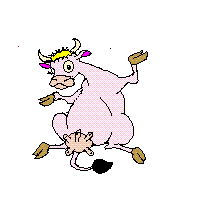 			2. trasa cca 15 km			3. trasa cca 13 kmUpozornění: Náročnost letošních tras zvyšují nezpevněné lesní cesty, cesty se zledovatělým povrchem a na hřebenech s vyšší vrstvou sněhu. Občerstvení včetně teplého nápoje bude zajištěno, proto hrnek s sebou!Mapu a popis tras najdete na www.nemehlo.eu